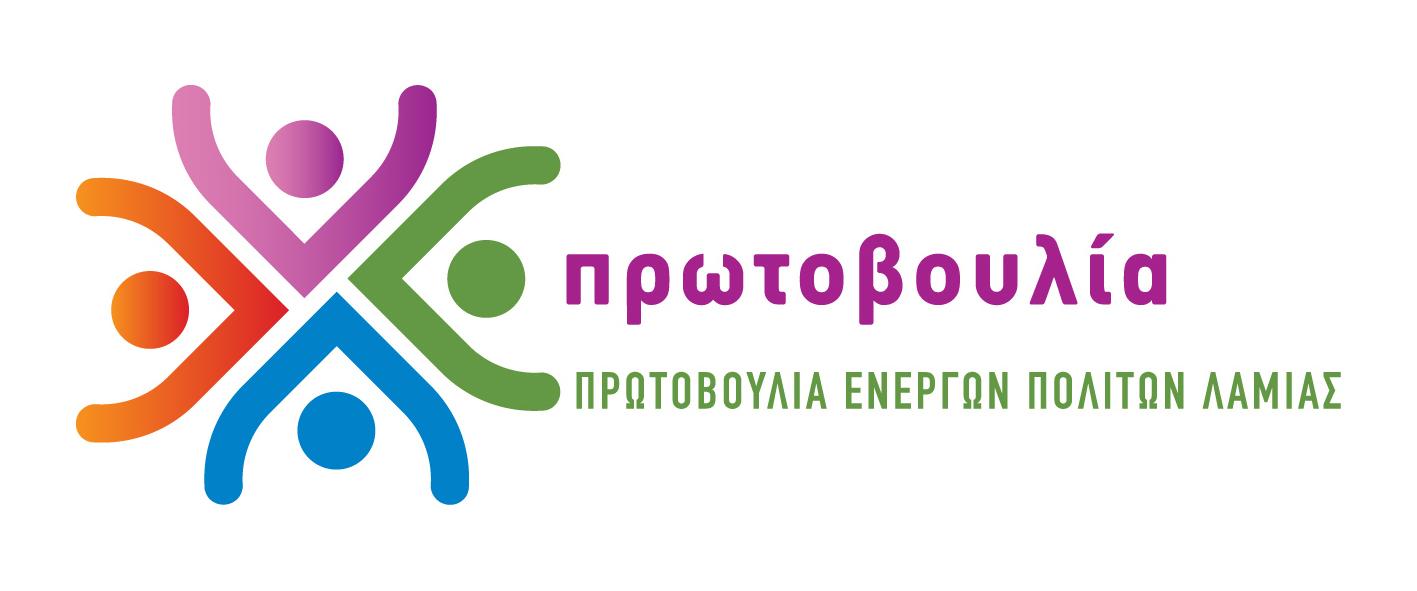 ΠΡΩΤΟΒΟΥΛΙΑ ΕΝΕΡΓΩΝ ΠΟΛΙΤΩΝ ΛΑΜΙΑΣΤηλ 2231045910 6937378138 6932837696http://www.pepla.gr – http://pepla.blogspot.com - info@pepla.grΕπιμένουμε για μια πιο ανθρώπινη πόλη Όσον αφορά στο θέμα της κοπής των πλατάνων στην οδό Υψηλάντη, προκειμένου να εγκατασταθεί επιχείρηση supermarket και μετά την απάντηση του Γραφείου Τύπου του Δήμου Λαμίας σε σχετικό δημοσίευμα, έχουμε να επισημάνουμε τα εξής:Επιμένουμε ότι η πλειοψηφία της δημοτικής αρχής δεν έχει πολιτική πρασίνου, πόσο μάλλον διαχείρισης των δέντρων, στην πόλη. Αν είχε, θα την είχε καταθέσει και γραπτά κάποια στιγμή. Η ευκολία με την οποία αποφασίζει την κοπή δέντρων είναι χαρακτηριστική. Να θυμίσουμε την απόφαση για την κοπή των βραχυχίτωνων στη Ρήγα Φεραίου, την απόφαση για την κοπή του πλατάνου στην οδό Σκληβανιώτη, την μεθόδευση για την κοπή των πλατάνων απέναντι από το γήπεδο κλπ, που αναγκάστηκε να μην εφαρμόσει μετά τις αντιδράσεις των περιοίκων και της αντιπολίτευσης.Εμείς επιμένουμε ότι το θέμα της διαχείρισης των δέντρων τελικά είναι τεράστιο. Επιμένουμε:√ ότι τα δέντρα είναι πολύτιμα για τον αστικό ιστό της πόλης και έχουν πολλαπλά και σύνθετα οφέλη για τους κατοίκους και δεν ανήκουν στις πρόσκαιρες πλειοψηφίες των δημοτικών αρχών. Δεν αποτιμώνται και δεν κοστολογούνται και - δυστυχώς - δεν ψηφίζουν,√ στο μητρώο και την καρτέλα του κάθε δέντρου και την πλήρη καταγραφή τους,√ στο σωστό - και με βάση την επιστήμη - κλάδεμα και περιποίηση της κόμης των δέντρων, √ στην επάλειψη της τομής του κλαδέματος με αδιάβροχη κόλλα προκειμένου να αποφεύγονται η διάβρωση και οι ασθένειες∙  αυτό δηλαδή που δεν γίνεται στις τελευταίες απευθείας αναθέσεις,  που έκανε ο Δήμος, για το κλάδεμα των δέντρων στην πόλη και στις δημοτικές ενότητες, παρά το ότι ρητά αναφέρεται στη σύμβαση και στα τεύχη δημοπράτησης. Περιμένουμε κι εδώ να υπάρξει απάντηση του Γραφείου Τύπου και του αρμόδιου αντιδημάρχου,√ στην διατήρηση του ζωτικού χώρου των δέντρων και στην απελευθέρωση του ριζικού τους συστήματος από το τσιμέντο και τις πλάκες πεζοδρομίου, πράγμα που τα καθιστά ευάλωτα σε ασθένειες και τα εξασθενίζει.Όλα τα άλλα είναι λαϊκισμοί και εύκολες κορώνες. Το δύσκολο είναι η διατήρηση και η προστασία όλων αυτών που κληρονομήσαμε και τα οποία οφείλουμε να παραδώσουμε στις επόμενες γενιές. Δύσκολο είναι να επιμείνουμε σ’ εκείνα τα στοιχεία που κάνουν την πόλη πιο ανθρώπινη∙ κι εκεί όλοι κρινόμαστε.Λαμία, 30.12.2016